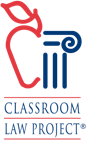 Classroom Law Project Analyze a Primary Source